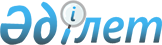 Об Омарове К.О.Постановление Правительства Республики Казахстан от 5 мая 2003 года N 426      Правительство Республики Казахстан постановляет: 

      Назначить Омарова Кайсара Оспановича председателем Комитета по делам строительства Министерства индустрии и торговли Республики Казахстан.       Премьер-Министр 

      Республики Казахстан 
					© 2012. РГП на ПХВ «Институт законодательства и правовой информации Республики Казахстан» Министерства юстиции Республики Казахстан
				